     T3r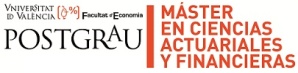 ANOVA un factor , ayuda RRECOGER LOS DATOS QUE ESTÁN EN UN ARCHIVO QUE SE LLAMA AVO.TXTDIRECCIÓN WEBhttp://www.uv.es/lejarza/eaa/tareas/t3r/avo.txt  datos a descargar en tu directorio si quieresles llamamos datadata <- read.table("https://jlejarza.com/datos/avo.txt", header=TRUE, sep="", na.strings="NA", dec=".", strip.white=TRUE)Comprobamos que hay dos variables al y día ( cuantitativa, al ) ( Factor, día)preparar datos para utilizar los nombres de variablesattach(data)hallar estadísticos, lógicamante sólo de "al"     es posible no funcione numSummary no esté cargadonumSummary(data[,"al"], statistics=c("mean", "sd", "IQR", "quantiles"), quantiles=c(0,.25,.5,.75,1))Se puede crear una nuevo (argumento/objeto) la media de al le llamamos medal.medal <- mean(data$al)Se puede crear una nuevo (argumento/objeto) la varianza de  al le llamamos val.val <- var(data$al)Se puede crear una nuevo (argumento/objeto) la desviación de  al le llamamos sdal.sdal <- sd(data$al)recodifica/creación de  factor dia   se llama "Factor"+++++++   antes cargar  paquete  RcmdrMisc     incluye car carData sanwwich si no lo tienes traerlo data$Factor <-recode(data$dia,  '1="lunes"; 2="martes"; 3="miercoles"; 4="jueves"; 5="viernes";')fix(data)gráfico conjuntoboxplot(al~Factor, ylab="valores de al", xlab="dia",col="red" ,data=data)feo arreglar  lunes está segundodata$Factor<-factor(data$Factor,levels=c("lunes","martes","miercoles","jueves","viernes"))comprobarboxplot(al~Factor, ylab="valores de al", xlab="dia",col="gold" ,data=data)comparación con normal observada/estimadacreamos "normal" que son 100 normales con media y desviación la de los datos "al"normal <- rnorm(n=100,m=medal,sd=sdal)gráfico doble (histograma) para compararpar(mfrow=c(2,1))hist(normal, main="Histograma de datos estimados")hist(data$al, main="Histograma de datos reales")gráfico doble (densidad) para compararpar(mfrow=c(2,1))plot(density(normal), main="Densidad Estimada") # Uso de densityPlot( ~ al, data=data, bw="SJ", adjust=1, kernel="gaussian")comprobamos si  "al"  se ajusta a una normal, con K-SKolmogorv-Smirnovks.test(data$al,pnorm,212.24,7.85361)    sustituibles por creadosvarianzas de al respecto a diatapply(data$al, data$Factor, var, na.rm=TRUE)Test de igualdad de varianzastest de levenneleveneTest(data$al, data$Factor, center=median)test de Bartlettbartlett.test(al ~ Factor, data=data)Realizar el Anovaanova <- aov(al ~ Factor, data=data)summary(anova)numSummary(data$al , groups=data$dia, statistics=c("mean", "sd"))barplot como factorbarplot(table(data$Factor), xlab="Día",col="red", ylab="Frecuencia")Test de comparaciones test de TukeyTukeyHSD(anova)Más test de comparacionescargar la librería/paquete   agricolae  si no lo tienes traerlolibrary(agricolae)Test de sheffé y válido para resto, crear :df<-df.residual(anova)alfa<-0.2MSerror<-(deviance(anova)/df)Fc<-anova(anova)["Factor",4]comprobar si son los de la tabla anovatest de scheffétestshef <- scheffe.test(data$al, data$Factor, df, MSerror, Fc,alfa, group=TRUE)list(testshef$groups)test SNKtestsnk <- SNK.test(data$al,data$Factor,df,MSerror, group=TRUE)list(testsnk)test Lsdtestlsd <- LSD.test(data$al,data$Factor,df,MSerror, p.adj="bonferroni", group=FALSE,main="test LSD")eliminar el lunes y volver a hacerdata2 <- data[-c(1:17), ]anova2 <- aov(al ~ Factor, data=data2)summary(anova2)